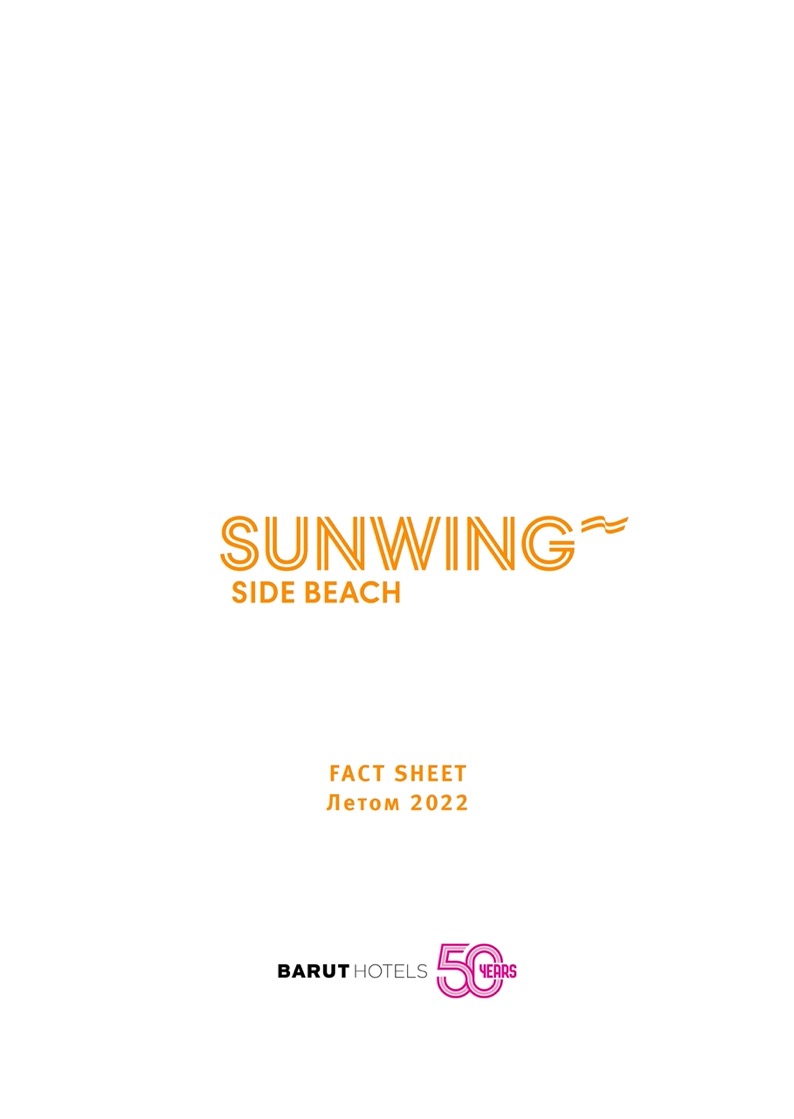 Незабываемый отдых в сердце Средиземноморья!Новый рецепт веселого отдыха найдете в Sunwing Side Beach by Barut Hotels, с его незабываемым Средиземноморским колоритом и восхитительной концепцией, разработанной с учетом потребностей всех членов семьи.ОБЩАЯ ИНФОРМАЦИЯ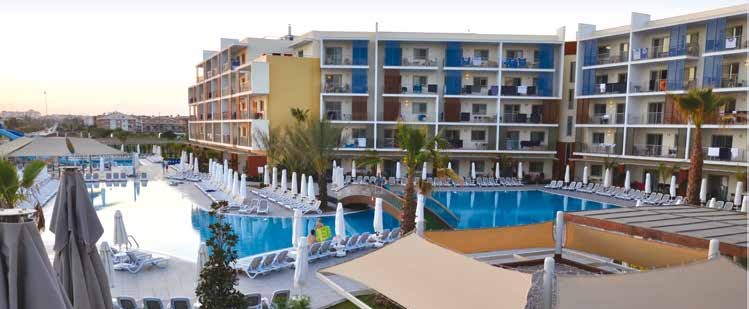 РАССТОЯНИЯ И ТРАНСПОРТ 	БАССЕЙНЫ	** Период и часы работы могут меняться администрацией отеля в зависимости от погодных условий. 	НОМЕРА	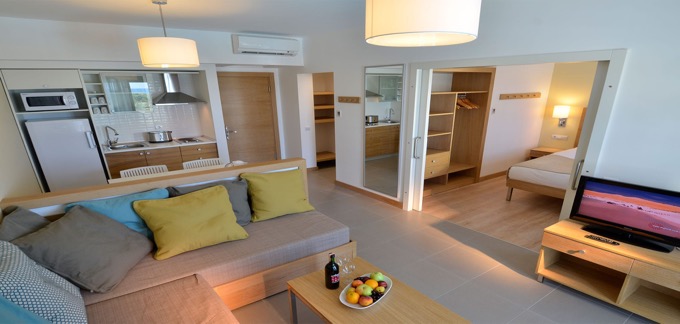 Сьют с видом на садДомашние животные (коты, собаки, птицы и др.) в отеле не принимаются. 	ГАСТРОНОМИЯ **	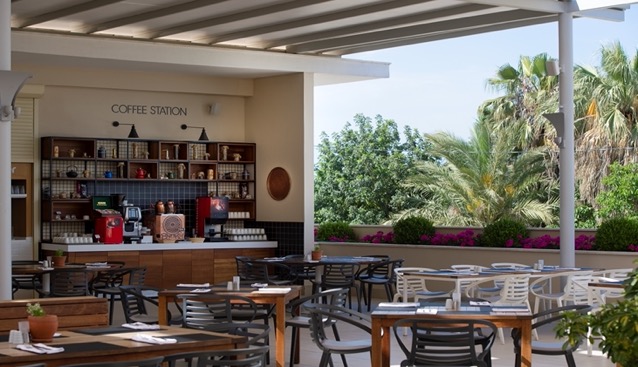 Главный ресторан (шведский стол)Незабываемые вкусовые впечатления ждут вас в ресторане Sunwing Side Beach by Barut Hotels, расположенного рядом с античными красотами Сиде. Божественные ароматы красиво презентованных в рамках шведской линии блюд, приготовленных из свежих и качественных ингредиентов, создают прекрасную атмосферу в главном ресторане отеля.Общая вместимость: 650 челВместимость с учётом социальной дистанци: 485 чел** Просим соблюдать правила дресс-кода: пляжная, спортивная одежда, шлепки не допускаются.** По погодным условиям дни и часы работы могут быть изменены администрацией отеля. 	A’LA CARTE РЕСТОРАНЫ**	РЕСТОРАН «FİNO TERAS & GRILL»Ужин: 18:30 - 21:30Общая вместимость: 85 челВместимость с учётом социальной дистанции: 63 челРесторан «Fino» предлагает в прекрасной обстановке при свечах с видом на бассейн насладиться блюдами различных кухонь мира. Для гостей, забронировавших проживание с концепцией«Все включено», предлагаем скидку в 15% на еду и напитки . В ресторане широкий выбор вин. Детское меню в наличии.* Ресторан «Fino» рабоmает по предварительной записи, платно.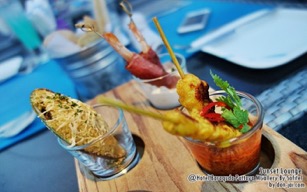 MEHMET’S KITHCENОбед: 12:00 – 15:30Ужин: 18:00 – 21:30Общая вместимость: 228 чел.Вместимость с учётом социальной дистанции: 170 челРесторан «Mehmet’s Kitchen» предлагает попробовать блюда турецкой кухни в креативной подаче от шеф-повара.Всевозможные виды кебабов и пиде, салаты и многое другое можно найти в меню ресторана. Для гостей с системой питания«Все включено» за неделю отдыха 1 раз посещение бесплатно, по предварительной записи. Для гостей с другими системами питания – платно.  Для детей есть детский стол (до 12 лет бесплатно).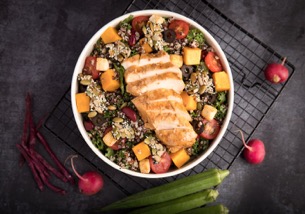  	БАРЫ **	LİME BAR &SHOW BARВремя работы: 10:00 - 01:00Show Bar – это самый большой бар отеля Sunwing Side Beach by Barut Hotels’in, в меню которого широкий ассортимент местных и импортных, алкогольных и безалкогольных напитков и коктейлей. Для гостей с системой питания «Все включено»с 10:30 до 22:00чч предоставляется бесплатно кофе, печенье, торты и мороженое.SUNSET LOUNGE BARВремя работы : 18:00 – 00:00Работающий по вечерам «Sunset Lounge» бар предлагает прекрасный выбор местных и импортных, алкогольных и безалкогольных напитков и коктейлей, а также вид на Античный город Сиде или ежевечернее представление.SPORTS BARВремя работы : 10:00 – 00:00 Общая вместимость: 102 челПо мимо хорошего ассортимента местных и импортных, алкогольных и безалкогольных напитков и коктейлей «Sports Bar»  предлагает еще и всевозможные закуски. Для гостей с системой питания «Все включено» с 10:30 до 22:00чч мороженое предоставлется бесплатно.BEACH CLUB SNACK BARВремя работы:Бар: 09:00 - 18:00Обед (снеки) : 12:00 – 16:00 Общая вместимость: 105 челВидом на прекрасное Средиземное море можно насладиться в находящемся на пляже снек-баре. В его меню представлены разные варианты пиццы и турецкого пиде, салаты, сендвичи и другие разновидности фаст-фуда, а так же мороженое.Для гостей с системой питания «Все включено» закуски, безалкогольные напитки, вино и пиво бесплатны.JOS BARВремя работы : 10:00 – 18:00В течение дня здесь можно охладиться мороженым, свежевыжатыми соками и смузи, а также насладиться вкуснейшими вафлями и оладьями! Платно для всех категорий гостей.** Период и часы работы могут меняться администрацией отеля в зависимости от погодных условий. 	КОНЦЕПЦИЯ «BARY STAR» (0 - 2 года ) **			ПРОЧИЕ УСЛУГИ	В «Bary Star» мы собрали все, что только может понадобиться на отдыхе с малышом. Принадлежности, специально предназначенные для младенцев, позволят вам и вашему ребенку чувствовать себя максимально комфортно, ведь за комфорт ваших детей мы несем такую же ответственность, как и вы! В рамках концепции бесплатно предложено следующее: детская коляска, детская кровать, радио-няня, переносное кресло для малышей, стул для кормления, нагрудник, подогреватель для бутылочек, чайник, молоко, детская ванночка, детский горшок/ сидение для унитаза, матрасик для смены подгузников, влажные салфетки, детский шампунь, детский лосьон для тела, и детская мочалка. Воспользоваться услугами «Bary Star» можно, сообщив об этом работникам рецепции при заселении в отель, и тогда все необходимыепринадлежности и предметы ухода будут предоставлены на весь период пребывания в отеле. Кроме того, в маркете отеля вы можете приобрести детское питание и подгузники для детей.Мини-клуб (3-7 л; некоторые услуги за дополнительную плату) Часы работы: 10:00 – 12:00 / 14:30 – 17:00.** По погодным условиям время и дни работы могут быть изменены администрацией отеля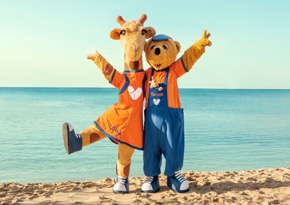  	КОНЦЕПЦИЯ  ДЛЯ МОЛОДОЖЕНОВ	В день заезда в номер: Корзина фруктов Игристое виноХалаты и тапочки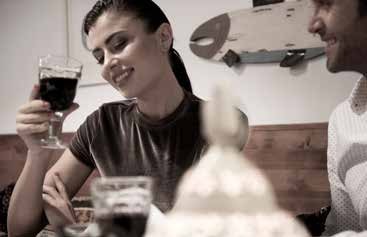 БЕСПЛАТНОСейф (в номере)Шезлонги, матрасы, зонты и пляжные полотенца у бассейна и на пляжеМини-клубBaby LoungeДетский мини-кинотеатрДневная анимация и спортивные мероприятияАэробика / Гимнастика / СтепФитнесс-центрХаммамУтюг и гладильная доска (по запросу)Настольный теннисТеннисный кортХалаты, тапочкиЧайник (в номере)Водные горкиДетская игровая площадкаПляжный волейболWiFi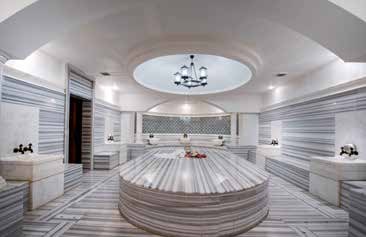 ПЛАТНОАренда машинУслуги доктора и медсестрыФотоательеПрачечная и химчисткаТелефон и факсМагазины (маркет, бутик, обувной магазин)ПарикмахерскаяСПА-центр / Согласно постановлению по Covid-19 Министерствакультуры и туризма Турецкой Республики, на обслуживание в СПА-салоне должно быть получено письменное согласие от гостейПроцедуры по уходу за лицом и теломМассажи и пилингВодные виды спортаБильярдТеннисные ракетки и мячики 	НАГРАДЫ И СЕРТИФИКАТЫ	Travel Life Gold :2013-2015Travel Life Gold :2015-2017Travel Life Gold :2017-2019Travel Life Gold :2019-2021Eu Ecolabel CertifiedTrıpadvisor Excellence Award 2014Trıpadvisor Excellence Award 2015Аэропорт Антальи60 кмМанавгат8 кмСидe2,7 кмТранспортАвтобус, такси, микроавтобус (Анталья-Сиде-Манавгат-Аланья)Пляжпляж длиной 100 метров  расположен в 600 м от отеляНабережнаянетБлижайший госпитальЧастный госпиталь Анадолу - 4 кмБассейнОткрытыйКрытыйПресная водаПодогревГлубина (см)Объем (м3)Площадь (м2)Основной бассейн **•••1, 4028802057Детский бассейн•••601075768Бассейн с горками**•••1, 40800640Бассейн для малышей**•••303535Крытый бассейн **•••1, 40347248КатегорияКоличествоm2ОсобенностиРазмещениеСьют с видом на сад65401 спальня и салон с кухонным уголком. Приблизительная площадь вместе с балконом 40 м2.В спальне – 2 односпальные кровати, в салоне – 2 софы.На кухне микроволновая печь, холодильник, электрический чайник, тостер и печкаНабор для чая и кофе.Сейф (бесплатно)Туалет, душ, фен.1 пляжное полотенце на человека.Wifi (бесплатно), ТВ и телефонУборка номера ежедневноMax. 2+2 или3+1 челСьют с выходом на морскую сторону80401 спальня и салон с кухонным уголком. Приблизительная площадь вместе с балконом 40 м2.В спальне – 2 односпальные кровати, в салоне – 2 софы.На кухне микроволновая печь, холодильник, электрический чайник, тостер и печкаНабор для чая и кофе.Туалет, душ, фен.Сейф (бесплатно).Wifi (бесплатно), ТВ и телефон.1 пляжное полотенце на человека.Уборка номера ежедневно.Max 2+2 или3 +1 челГранд сьютс видом на сад5502 отдельные спальни с дверьми и салон с кухонным уголком. В одной спальне – двуспальная кровать, в другой – двухэтажная кровать или 2 односпальные кровати. В салоне 2 софы.Приблизительная площадь вместе с балконом 50 м2.На кухне микроволновая печь, холодильник, электрический чайник, тостер и печка.Набор для чая и кофе.Туалет, душ, фен.Сейф (бесплатно).Wifi (бесплатно), ТВ и телефон1 пляжное полотенце на человека.Уборка номера ежедневно.Max 4+2 чел